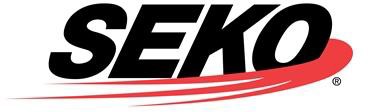 SEKO Logistics বেনামী হটলাইন পলিসিজেনারেল পলিসি:SEKO Logistics (“SEKO” “আমরা” বা “কোম্পানি”) নৈতিকভাবে এবং যেসব দেশে SEKO ব্যবসা করে সেখানকার রাজ্য, রাষ্ট্রীয় ও আন্তর্জাতিক আইন সহ প্রযোজ্য সকল আইন মেনে চলে। সংক্ষেপে, আমরা সবসময় সঠিক কাজ করতে প্রতিশ্রুতিবদ্ধ। সেই কারণে, আমরা একটি আচরণবিধি এবং এথিক্স পলিসি গ্রহণ করেছি। এর পাশাপাশি আইন ও আচরণবিধির সম্ভাব্য লঙ্ঘন চিহ্নিত, প্রতিরোধ ও রিপোর্ট করার জন্য কার্যকরি প্রোগ্রামের অঙ্গ হিসাবে একটি বেনামী হটলাইন চালু করেছি। SEKO তার কর্মী, এজেন্ট এবং সারা বিশ্বের পার্টনারদের উদ্বেগ প্রকাশ করতে উত্সাহিত করে। এগুলো আমাদের নৈতিক এবং আইন মেনে ব্যবসা করার প্রতি আমাদের প্রতিশ্রুতিবদ্ধতার ক্ষেত্রে সাহায্য করবে। এই পলিসির লক্ষ্য হল কর্মীদের উদ্বেগ জানানোর এবং তাদেরকে হুইসেল ব্লোয়ারিংয়ের জন্য প্রতিশোধ বা আক্রান্ত হওয়া থেকে সুরক্ষিত রাখার পথ প্রদান করা। তবে, যদি কোনো কর্মী মনে করেন যে তাদের নাম গোপন করার প্রয়োজন নেই তবে তিনি আমাদের বিদ্যমান অভিযোগ পদ্ধতি অনুসরণ করতে পারেন।সুযোগ:বেনামে রিপোর্ট করার হটলাইনটি নিম্নলিখিত সহ SEKO Logistics-এর প্রচন্ড ক্ষতি করতে পারে এমন গুরুতর উদ্বেগ এবং/অথবা সংবেদনশীল বিষয়ের উদ্দেশ্যে, যেমন:ভুল ফাইন্যান্সিয়াল রিপোর্টিং হতে পারে;বেআইনি;আচরণবিধি এবং এথিক্স পলিসি সহ কোম্পানির পলিসির সঙ্গে সঙ্গতিপূর্ণ নয়; অথবাগুরুতর অনুপযুক্ত আচরণ।অভিযোগ জানানো:টোল-ফ্রি টেলিফোন:ইংরেজি ভাষী মার্কিন যুক্তরাষ্ট্র এবং কানাডা: (844) 510-0059স্প্যানিশ ভাষী উত্তর আমেরিকা: (800) 216-1288ফরাসি ভাষাভাষী কানাডা: (855) 725-0002স্প্যানিশ ভাষী মেক্সিকো: 01-800-681-5340অন্যান্য সব দেশ: 800-603-2869 (প্রথমে দেশের অ্যাক্সেস কোড দিয়ে ডায়াল করতে হবে)ওয়েবসাইটে রিপোর্টিং: www.lighthouse-services.com/sekologisticsরিপোর্ট বেশ কয়েকটি ভাষায় করা যেতে পারে। এটি ওয়েবসাইট থেকে নির্বাচন করা যেতে পারে অথবা সরাসরি নিচের URL-এ পাওয়া যাবে:E-Mail: reports@lighthouse-services.com (অবশ্যই রিপোর্টের সঙ্গে কোম্পানির নাম অন্তর্ভুক্ত করতে হবে)ফ্যাক্স: লিখিত ডকুমেন্টের জন্য ফ্যাক্সের বিকল্প: 215-689-3885 (অবশ্যই রিপোর্টের সঙ্গে কোম্পানির নাম অন্তর্ভুক্ত করতে হবে)সুরক্ষা:গোপনীয়তা হটলাইনের রিপোর্টাররা চাইলে বেনামী থাকতে পারবেন । অনুগ্রহ করে মনে রাখবেন যে আপনার প্রদত্ত তথ্যটি আপনি যে বিষয়ে রিপোর্ট করছেন সেই বিষয়ে অভ্যন্তরীণ এবং/অথবা বহিরাগত তদন্তের ভিত্তি হতে পারে এবং আপনার নাম পরিচয় আইন অনুসারে যতটা সম্ভব সুরক্ষিত থাকবে। তবে, আপনার দেওয়া তথ্যের কারণে তদন্তের সময় আপনার পরিচয় প্রকাশ করা হতে পারে। Lighthouse, বেনামী হটলাইন রিপোর্টিং পরিষেবার মাধ্যমে SEKO Logistics ও তার মনোনীত ব্যক্তিদের কাছে করা রিপোর্ট এবং সমস্ত রিপোর্ট আমাদের কোম্পানির নিজস্ব বিবেচনার ভিত্তিতে তদন্ত করা হবে।হটলাইনে রিপোর্ট জমা দেওয়া ব্যক্তিদের প্রতি হয়রানি বা নির্যাতন বরদাস্ত করা হবে না। বিদ্বেষপূর্ণ অভিযোগ করা হলে শাস্তিমূলক ব্যবস্থা নেওয়া হতে পারে।সময়।মনে রাখবেন যে যত তাড়াতাড়ি উদ্বেগ প্রকাশ করা হয়, আমাদের পক্ষে পদক্ষেপ নেওয়া ততই সহজ হয়।প্রমাণ।যদিও আপনি অভিযোগের সত্যতা প্রমাণ করবেন বলে আশা করা হয় না, তাহলেও রিপোর্ট জমা দেওয়া কর্মীকে তাদের হটলাইন রিপোর্টে দেখাতে হবে যে উদ্বেগের যথেষ্ট কারণ রয়েছে।রিপোর্ট কীভাবে পরিচালনা করা হবে:পদক্ষেপ নেওয়ার বিষয়টি উদ্বেগের প্রকৃতির উপর নির্ভর করবে। বেশ কয়েক জন SEKO Logistics মনোনীত ব্যক্তি প্রত্যেকে কোম্পানির রিপোর্ট এবং গৃহীত পদক্ষেপের ফলো-আপ রিপোর্টের একটি কপি পাবেন। তদন্ত উপযুক্ত কিনা এবং কীভাবে করা হবে তা নির্ধারণের জন্য প্রাথমিক তদন্ত করা হবে। কিছু উদ্বেগ তদন্তের প্রয়োজন ছাড়াই পদক্ষেপের মাধ্যমে সমাধান করা যেতে পারে।রিপোর্টারকারীর জন্য ফিডব্যাক।সরাসরি SEKO Logistics কর্মীদের কাছে হোক বা হটলাইনের মাধ্যমে রিপোর্ট করা হোক না কেন, রিপোর্ট জমা দেওয়া ব্যক্তিকে তার উদ্বেগের বিষয়ে ফলো-আপ পাওয়ার সুযোগ দেওয়া হবে:উদ্বেগটি গৃহীত হয়েছে তার তথ্য;বিষয়টি কীভাবে মোকাবিলা করা হবে তা জানানো;চূড়ান্ত প্রতিক্রিয়ার জন্য অনুমতি সময় জানানো;প্রাথমিক জিজ্ঞাসাবাদ করা হয়েছে কিনা তা জানানো;আরও তদন্ত করা হবে কিনা তা জানানো এবং যদি না হয় তবে কেন নয়।আরও তথ্য।রিপোর্ট করেছেন যে ব্যক্তি এবং উদ্বেগের তদন্তকারী সংস্থার মধ্যে যোগাযোগের বিষয়টি সমস্যার প্রকৃতি, প্রদত্ত তথ্যের স্বচ্ছতা এবং কর্মীর ফলোআপের সুযোগ আছে কিনা তার উপর নির্ভর করবে। যে ব্যক্তি রিপোর্ট করেছেন তার থেকে আরও তথ্য চাওয়া হতে পারে।তদন্তের ফলাফল।কোম্পানির বিবেচনার ভিত্তিতে এবং আইনি ও অন্যান্য সীমাবদ্ধতার সাপেক্ষে যে ব্যক্তি রিপোর্ট করেছেন তিনি তদন্তের ফলাফল সম্পর্কে তথ্য পাওয়ার অধিকারী হতে পারেন।ভাষার সংক্ষিপ্ত নামভাষার নামসরাসরি URLaraArabicwww.lighthousegoto.com/sekologistics/arabenBengaliwww.lighthousegoto.com/sekologistics/bencsmChinese (Simplified)www.lighthousegoto.com/sekologistics/csmctrChinese (Traditional)www.lighthousegoto.com/sekologistics/ctrczeCzechwww.lighthousegoto.com/sekologistics/czedanDanishwww.lighthousegoto.com/sekologistics/dandutDutchwww.lighthousegoto.com/sekologistics/dutengEnglishwww.lighthousegoto.com/sekologistics/engfilFilipinowww.lighthousegoto.com/sekologistics/filfinFinnishwww.lighthousegoto.com/sekologistics/finfreFrenchwww.lighthousegoto.com/sekologistics/fregeoGeorgianwww.lighthousegoto.com/sekologistics/geogerGermanwww.lighthousegoto.com/sekologistics/gergreGreekwww.lighthousegoto.com/sekologistics/grehebHebrewwww.lighthousegoto.com/sekologistics/hebhinHindiwww.lighthousegoto.com/sekologistics/hinhunHungarianwww.lighthousegoto.com/sekologistics/hunindIndonesianwww.lighthousegoto.com/sekologistics/inditaItalianwww.lighthousegoto.com/sekologistics/itajpnJapanesewww.lighthousegoto.com/sekologistics/jpnkorKoreanwww.lighthousegoto.com/sekologistics/korlavLatvianwww.lighthousegoto.com/sekologistics/lavmayMalaywww.lighthousegoto.com/sekologistics/maynorNorwegianwww.lighthousegoto.com/sekologistics/norpolPolishwww.lighthousegoto.com/sekologistics/polporPortuguesewww.lighthousegoto.com/sekologistics/porrumRomanianwww.lighthousegoto.com/sekologistics/rumrusRussianwww.lighthousegoto.com/sekologistics/russloSlovakwww.lighthousegoto.com/sekologistics/slosomSomaliwww.lighthousegoto.com/sekologistics/somspaSpanishwww.lighthousegoto.com/sekologistics/spasweSwedishwww.lighthousegoto.com/sekologistics/swethaThaiwww.lighthousegoto.com/sekologistics/thaturTurkishwww.lighthousegoto.com/sekologistics/turukrUkrainianwww.lighthousegoto.com/sekologistics/ukrvieVietnamesewww.lighthousegoto.com/sekologistics/vie